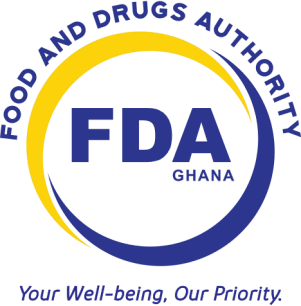 FOOD AND DRUGS AUTHORITYABRIDGED CTD APPLICATION FORM FOR REGISTRATION OF PHARMACEUTICAL PRODUCT (SMALL SCALE) *-IMMUNOLOGICALTERINARY MEDICINAL PRODUCTS)TO BE SUBMITTED AS TWO ELECTRONIC COPIES (ON CD-ROMS)CONFIDENTIALTHE CHIEF EXECUTIVE OFFICER, FOOD AND DRUGS AUTHORITY P.O. BOX CT 2783 CANTONMENT-ACCRA GHANA. Fax: +233-302229794, 225502Telephone: +233-3022333200, 235100Website: www.fdaghana.gov.gh Document Number: 			FDA/DRI/DER/AF-SSM/2019/01Date of First Adoption:		October 10, 2019Date of Issue: 			October 15, 2019Version number:			01MODULE 1- ADMINISTRATIVE INFORMATION*List of products for which this form is applicable is as follows:Mist Sennaco 					7. Eusol LotionMist Expect Sed					8. Hydrogen PeroxideMist Potassium citrate				9. Calamine Lotion Ferric ammonium citrate				10. Gentian VioletMethylated Spirit 					11. Isopropyl Alcohol (70%)Mist Magnesium Trisilicate 			12. Mist KaolinMODULE 2: CHEMICAL, PHARMACEUTICAL, NON-CLINICAL AND CLINICAL OVERVIEWS AND SUMMARIES This section is not applicable for this application.**Shelf life can be extended beyond twelve (12) months upon submission of accelerated and long term stability data conducted under WHO Zone IVb conditionsMODULE 4: NON-CLINICAL STUDY REPORTS FOR NEW CHEMICAL ENTITIES ONLY This section is not applicable for this application.MODULE 5: CLINICAL STUDY REPORTS This section is not applicable for this application.1.0Attach a cover letter1.1Table of content of application (Attach table of content)1.2APPLICATION INFORMATION1.2.1Approved/International Non-proprietary Name (INN)/Generic name of the Active Pharmaceutical Ingredient (API) & Source 1.2.2Strength of API per unit dosage of the product1.2.3Dosage form 1.2.4Route of administration of the product1.2.5Category of Distribution (OTC)1.2.6Indication1.2.7Container- closure system (Describe the packaging materials used for the finished product)1.2.8Commercial presentation1.2.9Shelf life** (Limited to 12 months)1.2.10Proposed storage conditions1.2.11Name(s) and complete address of manufacturer(Company) Name: Address: Country: Telephone: E-Mail:1.2.12Name and complete address of applicant(Company) Name: Address: Country: Telephone:  E-Mail:1.2.13Name and complete address of Distributor(Company) Name: Address: Country: Telephone:E-Mail:1.2.14Product labels (Samples of Primary, Secondary and Tertiary labels)1.2.15Samples of the product as per FDA sample schedule DECLARATION BY AN APPLICANT I/ we, the undersigned certify that all the information in this application form and accompanying documentation is correct, complete and true to the best of my knowledge.  I/ we further confirm that the information referred to in my application dossier is available for verification during current GMP inspection. I/ we understand that the product shall not be distributed for sale or advertised in Ghana until the product has been duly registered by the FDA. I/ we also oblige to follow the requirements of the FDA Act, which are related to pharmaceutical products. I/ we also consent to the processing of information provided by the FDA. Name: …………………………………………………………………...………………………. Position in the company: ………………………………………………………………………. Signature: …………………………………………………………………………….………… Date: ……………………………………………………………………………………………… Official stamp: ……………………………………………………………………………………MODULE 3: CHEMICAL-PHARMACEUTICAL DOCUMENTATION 3.1 TABLE OF CONTENT3.2BODY OF DATA3.2.SPARTICULARS OF ACTIVE PHARMACEUTICAL INGREDIENT(S) DMF 3.2.S.4.1Active ingredients specification and certificate of analysis3.2.PPARTICULARS OF FINISHED PHARMACEUTICAL PRODUCT(S) [FPP(S)] 3.2.P.1Description and Composition of the FPP(S) 3.2.P.1.1Qualitative and quantitative composition of product (including excipients and their role in the formulation) 3.2.P.2Pharmaceutical Development of the FPP(S)(This section is not applicable) 3.2.P.3Manufacture of the FPP(S) 3.2.P.3.1Name and address of manufacturer3.2.P.3.2Description of the manufacturing process3.2.P.4Control of Excipients for the FPP(S) 3.2.2.4.1Certificate of Analysis of Excipients3.2.P.5Control of Finished Product3.2.P.5.1Finished Product Specification3.2.P.5.2Method of Analysis of Finished Product3.2.P.5.3Certificate of analysis of the finished product3.2.P.6Reference Standards or Materials of the FPP(S) (This section is not applicable) 3.2. P.7Container Closure System of the FPP(S) Description of Container– Closure- System3.2. P.8Stability of the FPP(S) (Applicable when shelf life is more than 12 months)3.2. P.8.1Stability Summary Conclusion3.2.P..8.2Stability Protocol3.2. P.8.3Stability Data3.2.R.1.1Executed Batch Manufacturing Records